РЕШЕНИЕПОМШУÖМот 10 июня 2019 г. № 39/2019 –546  Руководствуясь статьей 9 Бюджетного кодекса Российской Федерации, статьей 33 Устава муниципального образования городского округа «Сыктывкар», решением Совета муниципального образования городского округа «Сыктывкар» от 25.12.2007 № 7/12-149 «Об утверждении Положения о бюджетном процессе в муниципальном образовании городского округа «Сыктывкар», Совет муниципального образования городского округа «Сыктывкар»РЕШИЛ:1. Внести в решение Совета муниципального образования городского округа «Сыктывкар» от 14.12.2018 № 35/2018-485 «О бюджете муниципального образования городского округа «Сыктывкар» на 2019 год и плановый период 2020 и 2021 годов» следующие изменения: Статью 1 изложить в редакции:«Статья 1 Утвердить основные характеристики бюджета муниципального образования городского округа «Сыктывкар» (далее - МО ГО «Сыктывкар») на 2019 год:общий объем доходов в сумме 8 752 319,2 тыс. рублей;общий объем расходов в сумме 9 004 472,5 тыс. рублей;дефицит в сумме 252 153,3 тыс. рублей.». Статью 2 изложить в редакции:«Статья 2Утвердить основные характеристики бюджета МО ГО «Сыктывкар» на 2020 год и на 2021 год:общий объем доходов на 2020 год в сумме 7 760 762,8 тыс.рублей и на 2021 год в сумме 7 644 530,5 тыс.рублей;общий объем расходов на 2020 год в сумме 7 980 337,6 тыс.рублей и на 2021 год в сумме 7 868 571,9 тыс.рублей;дефицит на 2020 год в сумме 219 574,8 тыс.рублей и на 2021 год в сумме 224 041,4 тыс.рублей.».В статье 5 число «5 271 553,3» заменить числом  «5 670 975,6», число «4 731 896,5» заменить числом  «4 732 147,2», число «4 554 054,7» заменить числом  «4 554 305,4».В статье 6 число «193 130,8» заменить числом «289 210,8».Приложение № 1 изложить в редакции согласно приложению № 1 к настоящему решению.Приложение № 2 изложить в редакции согласно приложению № 2 к настоящему решению.Приложение N 3 изложить в редакции согласно приложению N 3 к настоящему решению.Приложение № 4 изложить в редакции согласно приложению № 4 к настоящему решению. Приложение № 5 изложить в редакции согласно приложению № 5 к настоящему решению. Приложение № 6 изложить в редакции согласно приложению № 6 к настоящему решению. Приложение № 7 изложить в редакции согласно приложению № 7 к настоящему решению.Приложение № 12 изложить в редакции согласно приложению № 8 к настоящему решению.2. Настоящее решение вступает в силу со дня его официального опубликования.Глава МО ГО «Сыктывкар» –руководитель администрации                                                           В. В. КозловПредседатель Совета МО ГО «Сыктывкар» 					                              А.Ф. ДюСОВЕТМУНИЦИПАЛЬНОГО ОБРАЗОВАНИЯГОРОДСКОГО ОКРУГА «СЫКТЫВКАР»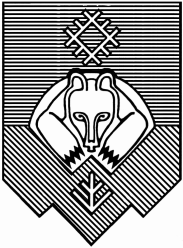 «СЫКТЫВКАР» КАР КЫТШЛÖН МУНИЦИПАЛЬНÖЙ ЮКÖНСА СÖВЕТ О внесении изменений в решение Совета муниципального образования городского округа «Сыктывкар» от 14.12.2018 № 35/2018-485 «О бюджете муниципального образования городского округа «Сыктывкар» на 2019 год и плановый период 2020 и 2021 годов»